         ПРОФЕСИОНАЛНА ГИМНАЗИЯ ПО ТУРИЗЪМ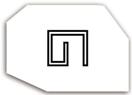 гр. Самоков, обл. Софийска ПК 2000, ул.“Софийско шосе” №18,директор: тел: 0722/6 64 27; e-mail:pgtsamokov@abv.bg; website: www.pgtsamokov.org;КОНСПЕКТПо Философия-ООП за X класна ученици в самостоятелна форма на обучениеФилософско и критическо търсене на истинатаФилософията и осмислянето на светаИстина и валидностЗначение и употреба на думитеДедукция. Диаграми на Ойлер-Вен.Дедукция. Категоричен силогизъмДедукция. Таблици за истинностЛогическо следванеИндуктивни изводиСтруктура на аргументитеПравила и грешки при аргументациятаСвят. Античен космос.Свят. Ново време.Свят. Философия и наука.Човек и Бог. Творец и творениеЧовек и Бог. Божествените именаЧовек и Бог. Образ и подобиеРазумОпитЗнаниеЧовекът. Личност и обществоЕзик, власт и обществоЧовекът. Личност и историяСправедливост и властПравни нормиЧовешки праваДържава. Античност и Ново времеДемократичната държаваГражданско общество